Приложение -5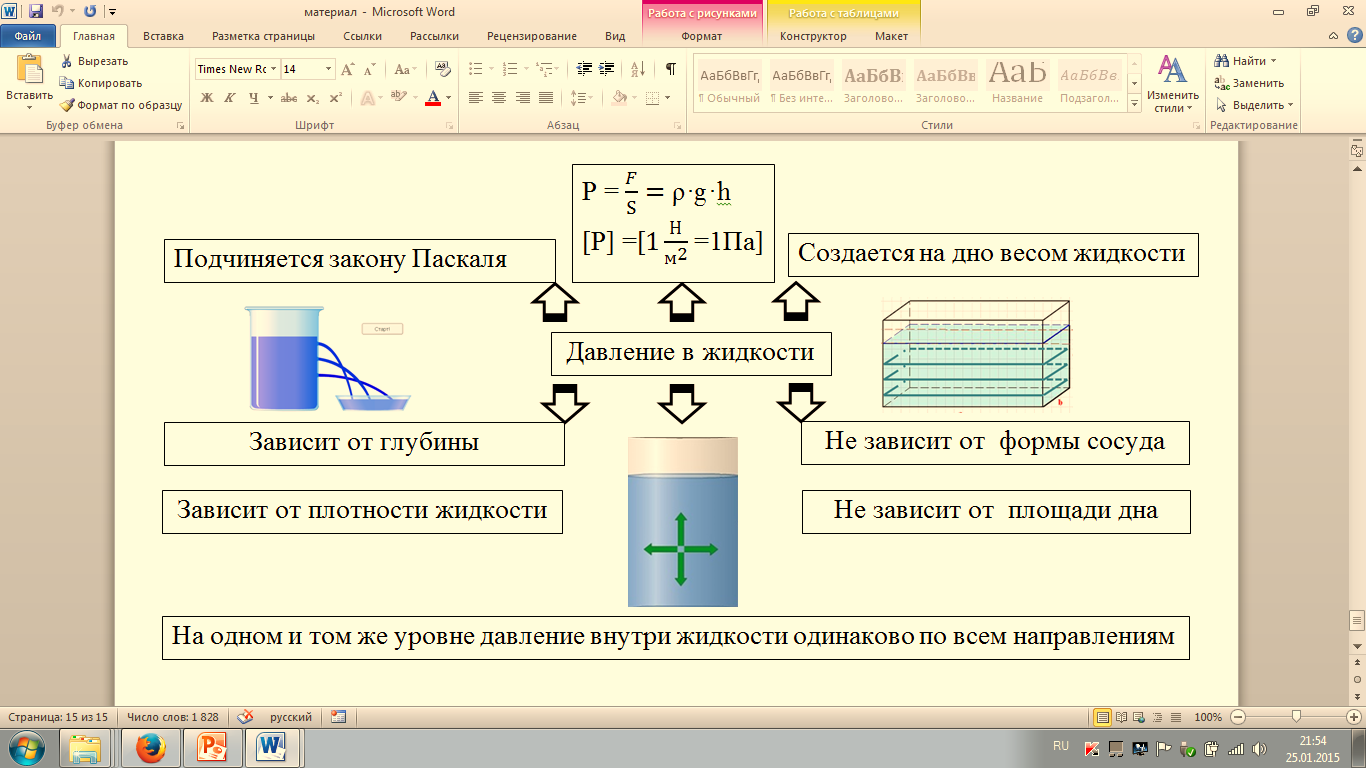 